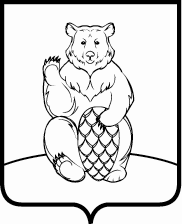 СОВЕТ ДЕПУТАТОВПОСЕЛЕНИЯ МИХАЙЛОВО-ЯРЦЕВСКОЕ В ГОРОДЕ МОСКВЕР Е Ш Е Н И Е05 ноября 2020г.                                                                                              №11/15Об утверждении положения по организации участия несовершеннолетних из социально незащищенных семей и детей «группы риска», постоянно зарегистрированных на территории поселения Михайлово-Ярцевское в патриотической (коррекционно-развивающей) программе по работе с подростками «Дорога добра» за счет средств бюджета поселения Михайлово-Ярцевское в городе Москве  В соответствии с Федеральным законом от 06.10.2003 №131- ФЗ «Об общих принципах организации местного самоуправления в Российской федерации», Законом города Москвы от 06.11.2002 №56 «Об организации местного самоуправления в городе Москве», Уставом поселения Михайлово-Ярцевское в городе Москве, постановлением администрации поселения Михайлово-Ярцевское от 27.10.2020 №115 «О создании Совета общественности по профилактике правонарушений, работе с неблагополучными семьями при администрации поселения Михайлово-Ярцевское в городе Москве»,СОВЕТ ДЕПУТАТОВ ПОСЕЛЕНИЯ МИХАЙЛОВО-ЯРЦЕВСКОЕРЕШИЛ:1. Утвердить положение по организации участия несовершеннолетних из социально незащищенных семей и детей «группы риска», постоянно зарегистрированных на территории поселения Михайлово-Ярцевское в патриотической (коррекционно-развивающей) программе по работе с подростками «Дорога добра» за счет средств бюджета поселения Михайлово-Ярцевское, согласно приложению к настоящему решению. 2. Настоящее решение вступает в силу со дня его принятия.3. Опубликовать настоящее решение в бюллетене «Московский муниципальный вестник» и разместить на официальном сайте администрации поселения Михайлово-Ярцевское в информационно-телекоммуникационной сети «Интернет».4. Контроль за исполнением настоящего решения возложить на главу поселения Михайлово-Ярцевское Г.К. Загорского.Глава поселения                                                                     Г.К. Загорский                                                                                            Приложение                                                                                          к решению Совета депутатов                                                                                          поселения Михайлово-Ярцевское                                                                                          в городе Москве от 05.11.2020 №11/15Положениепо организации участия несовершеннолетних из социально незащищенных семей и детей «группы риска», постоянно зарегистрированных на территории поселения Михайлово-Ярцевское в патриотической (коррекционно-развивающей) программе по работе с подростками "Дорога добра" за счёт средств бюджета поселения Михайлово-Ярцевское в городе Москве1.Общие положения1.1. Положение регламентирует порядок участия в патриотической (коррекционно-развивающей) программе по работе с подростками "Дорога добра" (далее Программа) несовершеннолетних из социально незащищенных семей и детей «группы риска», постоянно зарегистрированных на территории поселения Михайлово-Ярцевское в городе Москве. 1.2. Участие в Программе организуется в целях повышения духовно – нравственного и патриотического воспитания, пропаганды здорового образа жизни и социально полезного поведения, обеспечения досуга и занятости несовершеннолетних из социально незащищенных семей и «детей группы риска», постоянно зарегистрированных на территории поселения Михайлово-Ярцевское в городе Москве. 1.3. Организатором Программы является Благотворительный фонд «Фонд социальной реабилитации ветеранов и военнослужащих войск специального назначения ВДВ» (Фонд спецназ ВДВ). 1.4. Участие в Программе обеспечивается за счет средств бюджета поселения Михайлово-Ярцевское в городе Москве (далее - бюджет поселения) на текущий финансовый год. 2. Цель программы2.1. Организация досуга и занятости несовершеннолетних. 2.2. Профилактика правонарушений среди несовершеннолетних, в том числе зависимых состояний, формирование критического отношения к социальным вредностям (алкоголь, наркотики, курение и т.п.). 2.3. Помощь в создании жизненной стратегии, в выборе профессии. 3. Категории несовершеннолетних, имеющих право на участие в программе3.1. Несовершеннолетние, имеющие регистрацию по месту жительства на территории поселения Михайлово-Ярцевское в городе Москве:          - дети, оставшиеся без попечения родителей, находящиеся под опекой (попечительством);           - несовершеннолетние из «группы риска», в том числе состоящие на внутришкольном учете и учете в органах системы профилактики; - дети из семей, находящиеся в социально-опасном положении; - дети из неблагополучных семей.4. Порядок организации участия в программе4.1. Возможность участия в Программе предоставляется на основании заявлений родителей (законных представителей) несовершеннолетним, имеющим регистрацию по месту жительства в поселении Михайлово-Ярцевское в городе Москве в соответствии с п.3 настоящего положения. 4.2. Отбор кандидатов для участия в программе осуществляется членами Совета общественности по профилактике правонарушений, работе с неблагополучными семьями при администрации поселения Михайлово-Ярцевское в городе Москве (далее Совет) на основании заявлений родителей (законных представителей). 4.3. Для рассмотрения вопроса на участие в программе за счёт бюджета поселения Михайлово-Ярцевское в городе Москве родители (законные представители) несовершеннолетнего предоставляют следующие документы: - Заявление на участие в программе на имя Главы администрации; - Копия медицинского страхового полиса; - Копия паспорта или свидетельства о рождении; - Документы, подтверждающие личность и полномочия родителя (законного представителя); - Справка № 079У; - Согласие родителей на участие ребенка в спортивных занятиях; - Заявление от родителей о приеме ребенка; - Согласие на обработку фотографии и персональных данных ребенка; - Выписку из домовой книги; - Копию документа, подтверждающего льготную категорию либо ходатайство органов системы профилактики; За 3 дня до начала программы: - Справка о контактах за 3 дня в т.ч. по COVID 19; - Справка анализов на гельминты и энтеробиоз. 4.4. На основании представленных документов Совет принимает решение о направлении несовершеннолетнего для участия в программе. Совет имеет право запросить иные документы, необходимые для рассмотрения вопроса о направлении несовершеннолетнего для участия в Программе. 4.5. Решение Совета оформляется протоколом, протокол подписывается всеми присутствующими членами Совета. В случае отказа, в протоколе Совета указывается причина вынесения решения об отказе. Протокол заседания Совета оформляется в одном экземпляре в 3-х дневный срок и направляется Главе администрации для принятия решения по участию несовершеннолетних в Программе. 4.6. Оплата за оказание услуг по организации и проведению Программы производится администрацией поселения на основании распоряжения администрации поселения по результатам рассмотрения Совета в соответствии с п.4.5. настоящего положения.4.7. Администрация поселения информирует заявителей о принятом решении об участии в Программе.     4.8. Доставка участников к месту проведения программы и обеспечение необходимыми вещами осуществляется родителями (законными представителями).